МОРСКАЯ ПРОГУЛКА В БУХТУ РУССКАЯ, 12 ЧАСОВБухта Русская является жемчужиной восточного побережья Камчатки и одной из самых популярных туристских достопримечательностей. Она находится в 75 км южнее выхода из Авачинской губы.  Это красивейший фьорд шириной 1,3 км, длиной около 10 км. Находится на территории природного парка, внесенного в список Всемирного природного и культурного наследия ЮНЕСКО в номинации  «Вулканы Камчатки».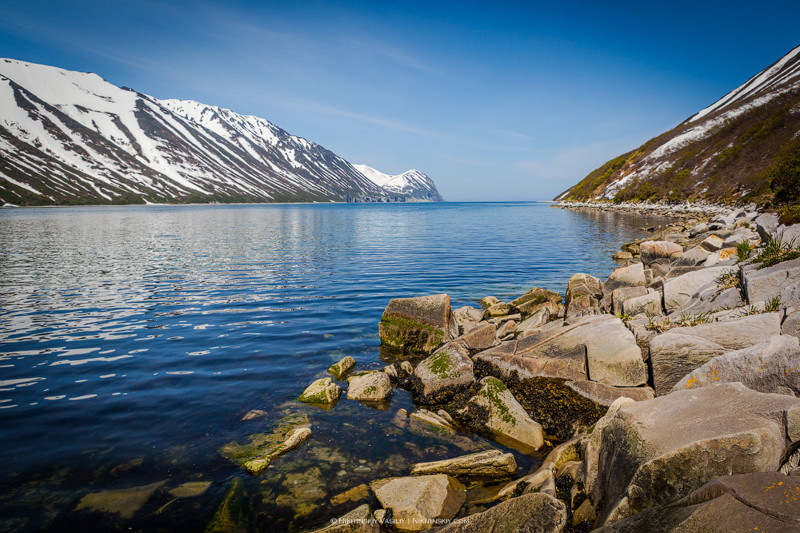 Бухта издавна использовалась мореплавателями как естественное убежище во время штормов. В годы Великой Отечественной войны в бухте формировались караваны транспортных судов типа «Либерти», следовавшие с ленд-лизовскими грузами из портов США и Канады во Владивосток. Золотой стратегический запас бухты Русской — пресная вода. Она может месяцами сохранять прекрасные вкусовые качества и свежесть. Это свойство обусловлено большим количеством в ней ионов серебра. Высокогорное расположение источника (600 м) позволяет закачивать воду в танки судов самотёком.Живописные склоны гор (800 м), обрамляющие бухту,  очень крутые и как в зеркале отражаются в ее лазурной глади.  Берега бухты населяет множество   птиц: бакланы, топорки, тупики, конюги, утки, различные чайки и другие пернатые. От рассвета до заката они кружат в воздухе, попеременно пикируя за добычей в богатые рыбой воды.  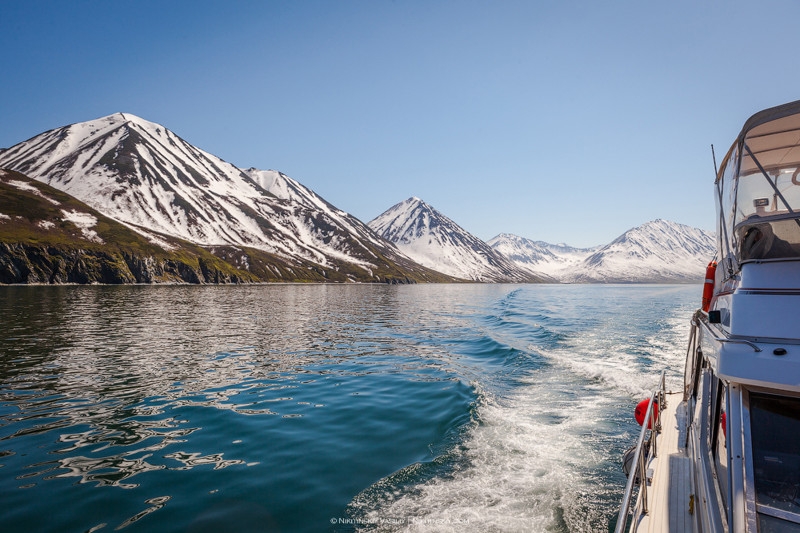 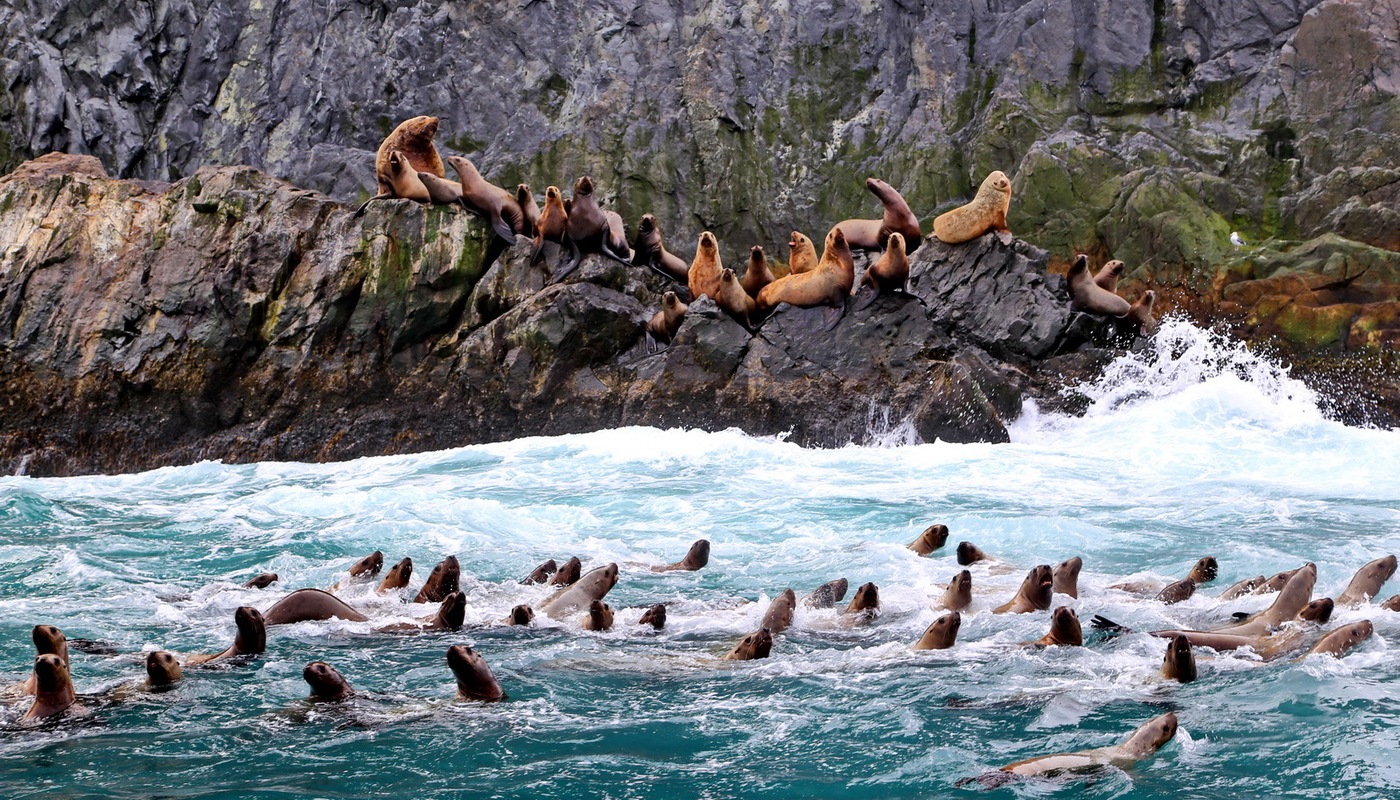 Во время путешествия можно увидеть многочисленные птичьи базары, у входа в бухту на мысе Кекурный  -  лежбище сивучей, проходя камни Лаперуза – каланов, нежащихся под лучами солнца. Велика вероятность наблюдать  касаток, дельфинов, а на берегах бухты даже медведей.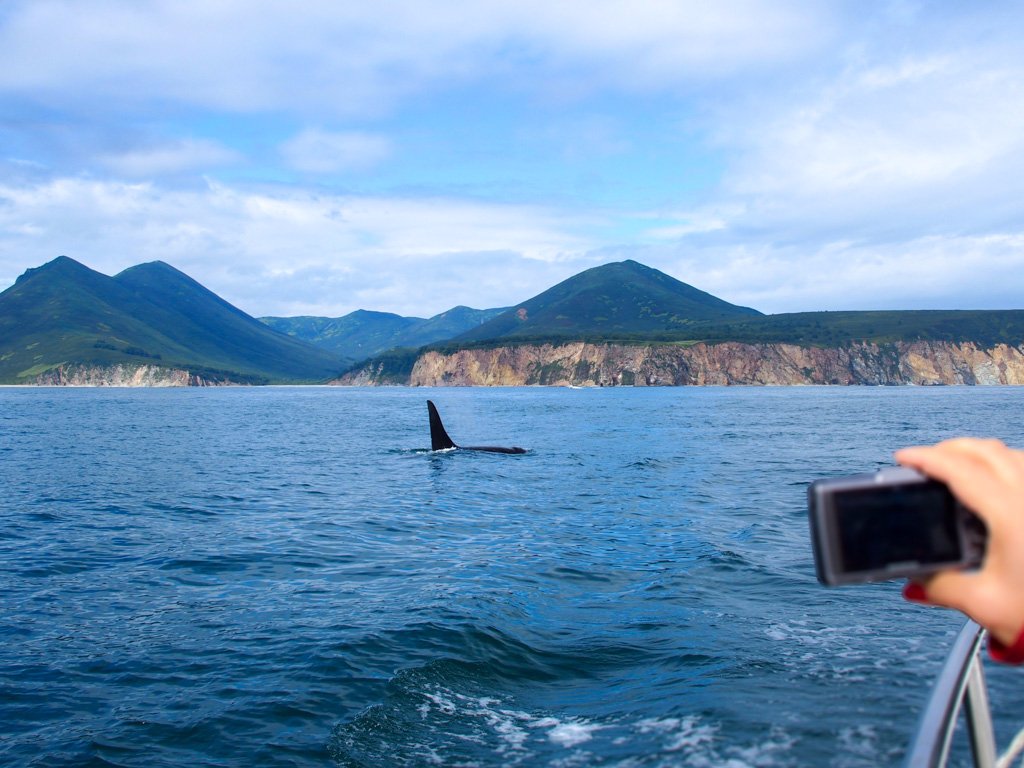 В  тихой и  уютной бухте  желающим выдадут снасти для полноценной морской рыбалки на камбалу, окуня, навагу, ленка, палтуса, треску, сельдевую акулу. На борту катера туристам будет предложен вкусный обед из свежей ухи и закусок, а также морепродукты для дегустации.Экскурсия: май - сентябрьВид путешествия: экскурсия на катереПродолжительность: 12 часовВремя начала экскурсии: 09:00Сбор группы: 08:45Программа тура09:00 Отправление катера  от пирса.  Переход  Авачинская бухта  - Тихий океан – бухта Русская. По пути осмотр памятника природы   «Три брата», птичьих базаров на острове Бабушкин камень, лежбища сивучей на мысе Кекурный.Рыбалка в бухте Русская. Обед на борту (уха, закуски из морепродуктов, бутерброды, чай/кофе).  21:00 Окончание прогулки.Рекомендуемое снаряжение:- ветро- и влагозащитная куртка, перчатки, головной убор- фото- и видеоаппаратура- солнечные очки- крем от загара.Взять с собой:  паспорт, дромина (таблетки от укачивания)!